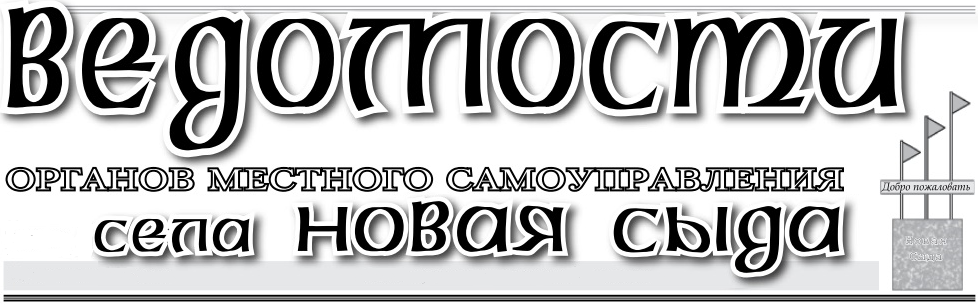 ПОЖАРНАЯ ЧАСТЬ  №221 ИНФОРМИРУЕТ:Почти все маленькие дети проявляют повышенный интерес к огню, не осознавая в полной мере его потенциальную опасность. В возрасте от трех до пяти лет дети в своих играх часто повторяют взрослых, имитируя их действия, труд. Стремление к самостоятельности особенно проявляется, когда дети остаются дома одни.
Что нужно делать для того, чтобы избежать пожара от детской шалости с огнем:
- рассказывайте детям о пожаробезопасном поведении;
- будьте примером во всех ситуациях, связанных с соблюдением правил пожарной безопасности;
- не оставляйте спички в доступном для детей месте;
- не поручайте детям разжигать печи, газовые плиты, самостоятельно включать электробытовые приборы;
- следите, чтобы дети не разжигали костры;
- уходя из дома, не оставляйте малолетних детей без присмотра взрослых;
- организуйте ребенку интересный досуг.Научите ребенка правильным действиям при пожаре.При обнаружении пожара или признака горения (задымления, повышенной температуры, запаха гари и т.п.) ребенок любого возраста должен немедленно покинуть помещение.Сообщить о пожаре взрослым или в пожарную охрану по единому телефону спасения «101» «112».Как говорят: «Запретный плод сладок!», поэтому полезнее объяснить еще раз ребенку о подстерегающей его опасности, таящейся в коробке спичек, зажигалке, чем просто сказать: «Нельзя!»Очень важно, чтобы дети запомнили эти советы. Личным примером учите детей соблюдению привил пожарной безопасности. Только большой заботой о наших детях мы сможем предупредить пожары от детской шалости с огнем, сохранить свой дом, имущество и самое дорогое — жизнь ребенка.

                    НОВОСЫДИНСКИЙ СЕЛЬСКИЙ СОВЕТ ДЕПУТАТОВКРАСНОТУРАНСКОГО РАЙОНА   КРАСНОЯРСКОГО КРАЯПРОЕКТРЕШЕНИЕ15.08.2022           	                           с. Новая Сыда                                № 24-100-РО внесении  изменений и дополнений в решение Новосыдинского сельского Совета депутатов от 01.07.2021 № 12-47-Р «Об   утверждении  Положения  о  порядке назначения и проведения опроса граждан»В соответствии со статьей 31 Федерального закона от 06.10.2003 №131-ФЗ «Об общих принципах организации местного самоуправления в Российской Федерации», статьей 4 Закона Красноярского края от 10.12.2020 №10-4541 «Об отдельных вопросах назначения и проведения опроса граждан в муниципальных образованиях Красноярского края», руководствуясь статьей 39 Устава Новосыдинского сельсовета Краснотукранского района Красноярского края, Новосыдинский сельский Совет депутатов РЕШИЛ:1. Внести изменения в Приложение к решению от 01.07.2021 №12-47-Р «Об утверждении Положения о порядке назначения и проведения опроса граждан»:1.1. Статью 5 Приложения к решению дополнить пунктом 4  следующего содержания:«4) Минимальная численность инициативной группы жителей, необходимая для внесения предложения о проведении опроса, составляет 5 человек».1.2.  Статью 5 Приложения к решению дополнить пунктом 5 следующего содержания: «5)  Документы, прилагаемые к предложению о проведении опроса должны соответствовать требованиям:- подтверждать факт проживания жителей инициативной группы, достигших шестнадцатилетнего возраста, на территории поселения, - обеспечивать возможность свободного чтения текста документов, всех реквизитов, дат, виз, резолюций, иных надписей, печатей, штампов и отметок».2. Контроль за исполнением настоящего решения возлагаю на себя.3. Решение вступает в силу со дня, следующего за днём его официального опубликования в газете  «Ведомости органов местного самоуправления села Новая Сыда»Врип. ГлавыНовосыдинского сельсовета                                       С.В. Мишурова                                        НОВОСЫДИНСКИЙ СЕЛЬСКИЙ СОВЕТ ДЕПУТАТОВКРАСНОТУРАНСКОГО РАЙОНА   КРАСНОЯРСКОГО КРАЯПРОЕКТРЕШЕНИЕ15.08.2022           	                           с. Новая Сыда                                № 24-101-РО внесении  изменений и дополнений в решение Новосыдинского сельского Совета депутатов от 22.11.2019 № 47-155-Р «Об утверждении Правил благоустройства территории Новосыдинского сельсовета»В целях приведения правил благоустройства территории Новосыдинского сельсовета в соответствие  с законодательством, руководствуясь  статьей 7 Устава Новосыдинского сельсовета, Новосыдинский сельский Совет депутатов РЕШИЛ: 1. Внести в Решение от 22.11.2019 № 47-155-Р «Об утверждении Правил благоустройства территории Новосыдинского сельсовета» следующие изменения и дополнения:Пункт 4.4. дополнить  подпунктами следующего содержания:4.4.13.  «Запрещается использовать противопожарные расстояния между зданиями, сооружениями и строениями для складирования материалов, мусора, травы и иных отходов, оборудования и тары, строительства (размещения) зданий и сооружений, в том числе временных, для разведения костров, приготовления пищи с применением открытого огня (мангалов, жаровен и др.) и сжигания отходов и тары.4.4.14. На землях общего пользования населенных пунктов, а также на территориях частных домовладений, расположенных на территориях населенных пунктов, запрещается разводить костры, использовать открытый огонь для приготовления пищи вне специально отведенных и оборудованных для этого мест, а также сжигать мусор, траву, листву и иные отходы, материалы или изделия.4.4.15.  Правообладатели земельных участков (собственники земельных участков, землепользователи, землевладельцы и арендаторы земельных участков), расположенных в границах населенных пунктов обязаны производить своевременную уборку мусора, сухой растительности и покос травы.4.4.16.  На территориях общего пользования, прилегающих к жилым домам, садовым домам, объектам недвижимого имущества, а также в лесах, лесопарковых зонах и на землях сельскохозяйственного назначения запрещается устраивать свалки горючих отходов.4.4.17.   На территориях общего пользования, в охранных зонах линий электропередачи, электрических станций и подстанций, а также в лесах, лесопарковых зонах и на землях сельскохозяйственного назначения запрещается устраивать свалки отходов.»  2.  Контроль за исполнением настоящего Решения возлагаю на себя.  3. Решение вступает в силу со дня, следующего за днём его официального опубликования в газете  «Ведомости органов местного самоуправления села Новая Сыда».Врип. главы Новосыдинского сельсовета                                                 С.В. МишуроваНОВОСЫДИНСКИЙ СЕЛЬСКИЙ СОВЕТ ДЕПУТАТОВ                  КРАСНОТУРАНСКОГО РАЙОНА   КРАСНОЯРСКОГО КРАЯПРОЕКТРЕШЕНИЕ15.08.2022           	                           с. Новая Сыда                                № 24-102-РОб утверждении Положения о территориальном общественном самоуправлении в Новосыдинском сельсоветеРуководствуясь статьей 41 Устава Новосыдинского сельсовета, Новосыдинский сельский Совет депутатов                                                                РЕШИЛ:1. Утвердить Положение о территориальном общественном самоуправлении в Новосыдинском сельсовете согласно приложению. 2. Контроль за исполнением настоящего решения возлагаю на себя.3. Решение вступает в силу со дня, следующего за днём его официального опубликования в газете  «Ведомости органов местного самоуправления села Новая Сыда».Врип. главыНовосыдинского сельсовета                                                       С.В. МишуроваПриложение к решению Новосыдинского                                                                          сельского Совета депутатов 						от «15»  августа 2022 г. № 24-102-РПОЛОЖЕНИЕО территориальном общественном самоуправлении в Новосыдинском сельсоветеГлава 1. ОБЩИЕ ПОЛОЖЕНИЯСтатья 1. Территориальное общественное самоуправление.1. Территориальное общественное самоуправление является одной из форм непосредственного осуществления населением местного самоуправления и представляет собой самоорганизацию граждан по месту их жительства на части территории Новосыдинского сельсовета для самостоятельного и под свою ответственность осуществления собственных инициатив по вопросам местного значения. 2. Территориальное общественное самоуправление (далее - ТОС) осуществляется непосредственно населением путем проведения собраний, конференций граждан, а также посредством создания органов ТОС. Статья 2. Правовая основа и основные принципы осуществления ТОС.1. Правовую основу осуществления ТОС в Новосыдинском сельсовете составляют: Конституция Российской Федерации, Федеральный закон «Об общих принципах организации местного самоуправления в Российской Федерации», Устав Новосыдинского сельсовета, настоящее Положение, Устав ТОС.2. Основными принципами осуществления ТОС являются: законность, гласность, выборность органа управления ТОС и его подконтрольность, взаимодействие с органами местного самоуправления Новосыдинского сельсовета.Статья 3. Право граждан на осуществление ТОС.1. Жители Новосыдинского сельсовета при осуществлении ТОС обладают равными правами независимо от пола, расы, национальности, языка, происхождения, имущественного и должностного положения, отношения к религии, убеждений, принадлежности к общественным объединениям.2. В осуществлении ТОС могут принимать участие граждане Российской Федерации, проживающие на территории ТОС, достигшие шестнадцатилетнего возраста.3. Любой гражданин, достигший шестнадцатилетнего возраста, имеет право участвовать в ТОС на той территории, где он проживает, принимать участие в собраниях, конференциях граждан, избирать и быть избранным в органы ТОС.4. Граждане Российской Федерации, достигшие шестнадцатилетнего  возраста, не проживающие на территории ТОС, но имеющие на указанной территории недвижимое имущество, принадлежащее им на праве собственности, также могут участвовать в работе собраний,  конференций граждан с правом совещательного голоса.5. Иностранные граждане, достигшие шестнадцатилетнего возраста, постоянно или преимущественно проживающие на территории Новосыдинского сельсовета, вправе принимать участие в осуществлении ТОС в соответствии с международными договорами Российской Федерации и федеральными законами.Статья 4. Правовой статус и структура ТОС.1. ТОС в соответствии с его Уставом может являться юридическим лицом, и подлежит в этом случае государственной регистрации в организационно-правовой форме некоммерческой организации.2. Органы ТОС избираются на собраниях, конференциях граждан. Порядок формирования органов ТОС определяется Уставом ТОС.Статья 5. Территория ТОС.1. ТОС может осуществляться в пределах следующих территорий проживания граждан: подъезд многоквартирного жилого дома, многоквартирный жилой дом, группа жилых домов, жилой микрорайон, сельский населенный пункт, не являющийся поселением, иные территории проживания граждан. 2.   Обязательные условия организации ТОС: -  границы территории ТОС не могут выходить за пределы территории Новосыдинского сельсовета ; - неразрывность территории, на которой осуществляется ТОС (если в его состав входит более одного жилого дома); - территории, закрепленные в установленном порядке за учреждениями, предприятиями и организациями, не входят в состав территории, на которой осуществляется ТОС. 	3.  Границы территории, на которой осуществляется ТОС, устанавливаются по предложению населения, проживающего на соответствующей территории, представительным органом Новосыдинского сельсовета. (с приложением решения собрания, конференции граждан об организации ТОС).Статья 6. Полномочия ТОС.1.   Полномочия ТОС определяются: - Уставом ТОС, составленным в соответствии с настоящим Положением и принятым собранием, конференцией участников ТОС;- договорами между органами местного самоуправления Новосыдинского сельсовета и органом ТОС о реализации собственных инициатив ТОС по вопросам местного значения с использованием средств местного бюджета, необходимых для их выполнения. 2.  Органы территориального общественного самоуправления:1) представляют интересы населения, проживающего на соответствующей территории;2) обеспечивают исполнение решений, принятых на собраниях и конференциях граждан;3) могут осуществлять хозяйственную деятельность по благоустройству территории, иную хозяйственную деятельность, направленную на удовлетворение социально-бытовых потребностей граждан, проживающих на соответствующей территории, как за счет средств указанных граждан, так и на основании договора между органами территориального общественного самоуправления и органами местного самоуправления с использованием средств местного бюджета;4) вправе вносить в органы местного самоуправления проекты муниципальных правовых актов, подлежащие обязательному рассмотрению этими органами и должностными лицами местного самоуправления, к компетенции которых отнесено принятие указанных актов.2.1. Органы территориального общественного самоуправления могут выдвигать инициативный проект в качестве инициаторов проекта.Глава 2. Создание ТОССтатья 7. Порядок создания ТОС.1. Порядок создания ТОС включает: -    создание инициативной группы граждан по организации ТОС;-    организация и проведение собрания, конференции по организации ТОС; - оформление документов, принятых собранием, конференцией граждан по организации ТОС; - согласование и установление решением Новосыдинского сельского Совета депутатов границ ТОС по предложению населения, проживающего на данной территории. - регистрация Устава ТОС администрацией Новосыдинского сельсовета; - государственная регистрация ТОС в качестве юридического лица - по решению собрания, конференции граждан в соответствии с Уставом ТОС.2. ТОС считается учрежденным с момента регистрации Устава ТОС администрацией Новосыдинского сельсовета. Регистрация уставов ТОС в администрации Новосыдинского сельсовета носит заявительный характер. Статья 8. Определение территории для создания ТОС.1. Создание ТОС осуществляется по решению собрания,  конференции граждан, проживающих на соответствующей территории. Инициаторами создания ТОС могут быть: инициативная группа граждан в количестве не менее пяти человек. 2. Инициативная группа граждан письменно обращается в Новосыдинский сельский Совет депутатов с предложением установить границы территории создаваемого ТОС. К заявлению прилагается описание границ территории создаваемого ТОС.3. Новосыдинский сельский Совет депутатов в месячный срок принимает решение об установлении границ территории создаваемого ТОС в соответствии с предложением инициативной группы либо в ином согласованном с инициаторами создания ТОС варианте, и доводит в письменном виде принятое решение до инициаторов создания ТОС. 4. После принятия Новосыдинским сельским Советом депутатов решения об установлении границ создаваемого ТОС, инициативная группа граждан  вправе приступить к организации проведения учредительного собрания,  конференции граждан по созданию ТОС. Статья 9. Порядок организации и проведения собрания, конференции граждан по организации ТОС.1. Создание ТОС осуществляется на собрании, конференции граждан, проживающих по месту жительства на территории образуемого ТОС.2. Организацию собрания, конференции осуществляет инициативная группа граждан численностью не менее трех человек, проживающих по месту жительства на соответствующей территории. 3. В зависимости от числа граждан, постоянно или преимущественно проживающих на территории образуемого ТОС, проводится собрание, конференция граждан. Собрание граждан по вопросам организации и осуществления территориального общественного самоуправления считается правомочным, если в нем принимают участие не менее одной трети жителей соответствующей территории, достигших шестнадцатилетнего возраста.Конференция граждан по вопросам организации и осуществления территориального общественного самоуправления считается правомочной, если в ней принимают участие не менее двух третей избранных на собраниях граждан делегатов, представляющих не менее одной трети жителей соответствующей территории, достигших шестнадцатилетнего возраста.4. Организаторы собрания, конференции: - составляют порядок организации и проведения собрания, конференции; - не менее чем за две недели до проведения собрания, конференции извещают граждан о дате, месте и времени проведения собрания, конференции; - в случае проведения конференции устанавливают нормы представительства жителей Новосыдинского сельсовета делегатами конференции, организуют выдвижение представителей (делегатов) на конференцию путем проведения собраний; - организуют приглашение на собрание, конференцию граждан представителей органов местного самоуправления, других заинтересованных лиц; - подготавливают проект повестки учредительного собрания, конференции граждан; - подготавливают проект устава ТОС, проекты других документов для принятия на собрании, конференции граждан; - проводят регистрацию жителей или их представителей, прибывших на собрание, конференцию, и учет мандатов (протоколов собраний жителей или подписных листов по выборам делегатов конференции); - определяют и уполномочивают своего представителя для открытия и ведения собрания,  конференции до избрания председателя собрания, конференции. 5. Участники собрания, конференции избирают председателя и секретаря собрания, конференции и утверждают повестку дня. Собрание граждан правомочно, если в нем принимает участие не менее одной трети жителей соответствующей территории, достигших шестнадцатилетнего возраста. Конференция правомочна, если в ней принимает участие не менее двух третей избранных на собраниях граждан делегатов, представляющих не менее одной трети жителей соответствующей территории, достигших шестнадцатилетнего возраста.6. К исключительным полномочиям собрания, конференции граждан, осуществляющих ТОС, относятся:- установление структуры органов территориального общественного самоуправления;- принятие устава территориального общественного самоуправления, внесение в него изменений и дополнений;- избрание органов территориального общественного самоуправления;- определение основных направлений деятельности территориального общественного самоуправления;- утверждение сметы доходов и расходов территориального общественного самоуправления и отчета о ее исполнении;- рассмотрение и утверждение отчетов о деятельности органов территориального общественного самоуправления;- обсуждение инициативного проекта и принятие решения по вопросу о его одобрении.Решения учредительного собрания, конференции принимаются открытым голосованием простым большинством голосов. 7. Процедура проведения собрания,  конференции граждан отражается в протоколе, который ведется в свободной форме секретарем собрания, конференции, подписывается председателем и секретарем собрания. 8. Органы местного самоуправления вправе направить для участия в учредительном собрании, конференции граждан по организации ТОС своих представителей, депутатов Новосыдинского сельского Совета депутатов с правом совещательного голоса.Статья 10. Устав ТОС.1. В Уставе ТОС определяются: -    территория, на которой осуществляется ТОС; -  цели, задачи, формы и основные направления деятельности ТОС; - порядок формирования и прекращения полномочий, срок полномочий, права и обязанности органов ТОС; - порядок принятия решений органами ТОС; - порядок приобретения имущества и формирования финансовых средств ТОС, а также порядок пользования и распоряжения указанным имуществом и финансовыми средствами;  - порядок прекращения осуществления ТОС. 2. Устав ТОС подлежит регистрации администрацией Новосыдинского сельсовета в порядке, предусмотренном статьей 11 настоящего Положения.3. Дополнительные требования к содержанию Устава ТОС органами местного самоуправления устанавливаться не могут. 4. Изменения и дополнения в Устав ТОС вносятся решением собрания, конференции участников ТОС. Статья 11. Порядок регистрации уставов ТОС администрацией муниципального образования. 1. В месячный срок после вступления в силу настоящего Положения руководитель администрации Новосыдинского сельсовета  своим распоряжением определяет уполномоченное подразделение администрации и ответственное лицо по регистрации уставов ТОС, ведению реестра ТОС, создаваемого на территориях, ведению реестра органов и уполномоченных лиц ТОС, функционирующих на территории Новосыдинского сельсовета. 2. Для регистрации Устава ТОС избранный на учредительном собрании, конференции участников ТОС руководящий орган (уполномоченное лицо) в месячный срок после проведения собрания, конференции представляет в уполномоченное подразделение администрации Новосыдинского сельсовета следующие документы: - заявление о регистрации Устава ТОС на имя руководителя администрации Новосыдинского сельсовета, подписанное руководителем избранного на учредительном собрании, конференции исполнительного органа ТОС (избранным уполномоченным лицом ТОС) либо председателем и секретарем учредительного собрания,  конференции ТОС (в заявлении указываются контактные адреса и телефоны); - копия решения (либо ссылка на решение) Новосыдинского сельского Совета депутатов об установлении границ ТОС; - протокол собрания, конференции участников ТОС, подписанный председателем и секретарем собрания, конференции; - список участников собрания, конференции ТОС, подписанный председателем и секретарем собрания,  конференции; - два экземпляра представляемого на регистрацию Устава ТОС, принятого собранием, конференцией участников ТОС; экземпляры Устава ТОС должны быть прошнурованы, пронумерованы, подписаны председателем и секретарем  собрания, конференции, руководителем избранного органа ТОС (избранным уполномоченным лицом ТОС); - сведения о членах сформированных (избранных) руководящих и контрольных органов ТОС (уполномоченных лиц ТОС): фамилия, имя, отчество, дата рождения, адрес места жительства, отметка о согласии быть избранным в орган ТОС (личная запись «согласен» и подпись). Указанные сведения должны быть заверены председателем и секретарем учредительного собрания, конференции ТОС. Указанные сведения могут содержаться в протоколе учредительного собрания,  конференции либо оформляются отдельным документом (заверяются председателем и секретарем учредительного собрания, конференции участников ТОС).3. Уполномоченное подразделение администрации Новосыдинского сельсовета в пятидневный срок проводит предварительное рассмотрение документов и принимает их к рассмотрению руководителем администрации Новосыдинского сельсовета. 4. Решение о регистрации Устава ТОС принимается в месячный срок с момента представления в администрацию указанных документов и оформляется распоряжением руководителя администрации Новосыдинского сельсовета; в письменном виде доводится до исполнительно-распорядительного органа (уполномоченного лица) учрежденного ТОС. 5. В случае несоответствия представленных в администрацию документов требованиям настоящего Положения либо несоответствия представленного на регистрацию Устава ТОС действующему законодательству, законодательству Красноярского края, соответствующие документы направляются в течение 3 дней со дня получения заявления о регистрации устава ТОС и прилагаемых к нему документов для устранения выявленных замечаний.6. Основаниями для отказа в регистрации устава ТОС являются:- противоречие устава ТОС действующему законодательству, Уставу Новосыдинского сельсовета, правовым актам органов местного самоуправления, настоящему Положению;- нарушение установленного порядка принятия устава ТОС;- отсутствие документов, предусмотренных настоящим Положением для регистрации устава ТОС.- повторное представление документов, не соответствующих требованиям пункта 5 настоящей статьи.Мотивированный отказ в регистрации Устава ТОС оформляется распоряжением руководителя администрации Новосыдинского сельсовета и направляется в письменном виде заявителям. Отказ в регистрации Устава ТОС может быть обжалован в судебном порядке. 7. Регистрация изменений в Устав ТОС осуществляется в порядке, установленном настоящей статьей для регистрации Устава ТОС. Глава 3. Организационные основы ТОССтатья 12. Собрание (конференция) участников ТОС.1. Собрание, конференция может созываться органами местного самоуправления, органами ТОС или инициативными группами участников ТОС. Собрание,  конференция участников ТОС созывается в плановом порядке либо по мере необходимости, но не реже одного раза в год. 2. Порядок назначения и проведения собрания, конференции граждан, полномочия собрания,  конференции определяется Положением о собраниях,  конференции граждан Новосыдинского сельсовета, утвержденным Новосыдинским сельским Советом депутатов, настоящим Положением, Уставом ТОС. 3. В случае созыва собрания, конференции инициативной группой граждан ее численность не может быть меньше 10% участников ТОС. Собрание (конференция) граждан, созванное инициативной группой, проводится не позднее 30 дней после письменного обращения инициативной группы в исполнительный орган ТОС (к уполномоченному лицу ТОС). 4. За 10 дней до дня проведения собрания, конференции ее организаторы в обязательном порядке уведомляют: участников ТОС (избранных делегатов), администрацию Новосыдинского сельсовета, других заинтересованных лиц и приглашенных.5. К полномочиям собрания, конференции граждан, осуществляющих территориальное общественное самоуправление, относятся:1) установление структуры органов территориального общественного самоуправления;2) принятие устава территориального общественного самоуправления, внесение в него изменений и дополнений;3) избрание органов территориального общественного самоуправления;4) определение основных направлений деятельности территориального общественного самоуправления;5) утверждение сметы доходов и расходов территориального общественного самоуправления и отчета о ее исполнении;6) рассмотрение и утверждение отчетов о деятельности органов территориального общественного самоуправления;7) обсуждение инициативного проекта и принятие решения по вопросу о его одобрении.6. Решения собраний, конференций участников ТОС для органов местного самоуправления, юридических лиц и граждан, а также решения органов ТОС, затрагивающие имущественные и иные права граждан, объединений собственников жилья и других организаций, носят рекомендательный характер. 7.   Решения собраний, конференций участников ТОС, решения органов ТОС, не соответствующие действующему законодательству, муниципальным правовым актам, могут быть отменены в судебном порядке.Статья 13. Общественные объединения органов ТОС.1. В целях обмена информацией и опытом работы, объединения усилий и проведения согласованной политики по развитию и защите прав ТОС органы ТОС могут создавать общественные объединения ТОС (союзы, ассоциации, иные), действующие на территории Новосыдинского сельсовета, принимать участие в работе муниципальных, региональных и общероссийских общественных объединений. 2. Решение об участии органов ТОС в создании и работе общественных объединений подлежит рассмотрению и утверждению на собрании (конференции) участников ТОС.Статья 14. Взаимодействие органов ТОС с органами местного самоуправления.1. Органы ТОС осуществляют свою деятельность во взаимодействии с органами и должностными лицами местного самоуправления в целях развития ТОС и совместного решения вопросов местного значения на основе принципов социального партнерства. 2. Правовые отношения органов ТОС с органами местного самоуправления строятся на основе заключаемых договоров и соглашений. Договоры заключаются на выполнение собственных инициатив ТОС по вопросам местного значения  на установленный срок или без установления срока, а также на осуществление работ и предоставление услуг. Порядок подготовки и заключения договоров и соглашений, выделения и использования необходимых средств из местного бюджета, предусмотренных договорами и соглашениями, контроля за расходованием выделенных средств определяются решением Новосыдинского сельского Совета депутатов. 3. Органы местного самоуправления обеспечивают участие представителей органов ТОС при рассмотрении и принятии решений по вопросам, связанным с развитием территорий, на которых действует ТОС, по вопросам функционирования и развития ТОС, соблюдения прав граждан и органов ТОС. 4. В целях организационного оформления взаимодействия органов местного самоуправления и органов ТОС, проведения согласованной политики развития местного самоуправления и ТОС органы местного самоуправления могут создавать совещательные, консультативные и экспертные формирования (советы, комитеты, рабочие группы и др.) с участием органов ТОС. Глава 4. Экономическая основа ТОССтатья 15. Собственность ТОС.1. ТОС вправе иметь в собственности денежные средства и имущество, передаваемое органами местного самоуправления, гражданами , а также имущество, создаваемое или приобретаемое за счет собственных средств в соответствии с Уставом ТОС. 2. Источниками формирования имущества ТОС являются: -  добровольные взносы и пожертвования;   - средства местного бюджета, передаваемые органам ТОС для реализации собственных инициатив по вопросам местного значения;-  другие, не запрещенные законом поступления. 3. Порядок отчуждения собственности ТОС, объем и условия осуществления правомочий собственника уполномоченным органом ТОС устанавливаются в соответствии с действующим законодательством, муниципальными правовыми актами, Уставом ТОС.Статья 16. Порядок и условия выделения территориальному общественному самоуправлению средств из бюджета муниципального образования1. Территориальному общественному самоуправлению бюджетные средства могут выделяться в случае, если оно зарегистрировано в качестве юридического лица в организационно-правовой форме некоммерческой организации.2. Территориальное общественное самоуправление до утверждения местного бюджета на очередной финансовый год может обращаться в администрацию Новосыдинского сельсовета с предложениями о выделении средств из бюджета поселения для осуществления собственных инициатив по вопросам местного значения в соответствии с уставом территориального общественного самоуправления, зарегистрированным в установленном порядке (далее - Обращение).3. Обращения должны содержать предложения по осуществлению хозяйственной деятельности, направленной на удовлетворение социально-бытовых потребностей граждан, проживающих на соответствующей территории, обоснование необходимости выделения средств из местного бюджета с указанием предполагаемого объема финансирования, обусловленных конкретным перечнем работ, видов расходов подтвержденных сметой и сроков их исполнения. К Обращению в обязательном порядке прилагается смета доходов и расходов юридического лица, осуществляющего территориальное общественное самоуправление, утвержденная собранием, конференцией граждан, документы, подтверждающие регистрацию в качестве юридического лица, банковские реквизиты такого юридического лица.4. В течение 3 дней со дня поступления Обращения, администрация Новосыдинского сельсовета готовит заключение о целесообразности выделения средств из местного бюджета на цели, указанные в Обращении.5. При составлении проекта местного бюджета на очередной финансовый год учитываются Обращения и соответствующие заключения администрации Новосыдинского сельсовета.6. Расходы на финансирование деятельности территориального общественного самоуправления учитываются в местном бюджете в соответствии с законодательством Российской Федерации.7. Основанием для перечисления денежных средств ТОС является Постановление администрации Новосыдинского сельсовета  о перечислении денежных средств территориальным общественным самоуправлениям за счет средств местного бюджета (далее - Постановление) и подписанное Соглашение о перечислении денежных средств территориальному общественному самоуправлению (далее - Соглашение), заключаемое между администрацией Новосыдинского сельсовета и получателем средств из бюджета (по форме согласно приложению к настоящему Положению).8. Постановление издается в течение 2 рабочих дней, после вступления в силу решения Новосыдинского сельского Совета депутатов об утверждении бюджета, учитывающего расходы на финансирование ТОС.9. В течение 3 рабочих дней со дня вступления в силу Постановления, администрация Новосыдинского сельсовета направляет в адрес обратившегося ТОС два экземпляра подписанного Соглашения, которые в течение 2 дней со дня получения подписываются уполномоченным представителем ТОС с направлением оригинала одного экземпляра в администрацию Новосыдинского сельсовета.10. Денежные средства, в предусмотренном размере, перечисляются на расчетный счет ТОС в течение 5 рабочих дней со дня поступления в администрацию Новосыдинского сельсовета Соглашения, подписанного уполномоченным представителем ТОС.11. Соглашение является основным документом, определяющим права и обязанности администрации, ТОС, порядок использования денежных средств. Соглашение регулирует правовые, экономические, организационно-технические условия их взаимоотношений.12. Получатель бюджетных средств представляет в администрацию Новосыдинского сельсовета  отчет об использовании соответствующих средств и выполнении условий Соглашения по форме и в сроки, установленные Соглашением.13. Контроль за расходованием средств местного бюджета, выделенных для финансирования деятельности ТОС, осуществляется администрацией Новосыдинского сельсовета. 14. В случае выявления нецелевого использования средств местного бюджета финансирование территориального общественного самоуправления в соответствии с бюджетным законодательством приостанавливается до устранения фактов их нецелевого использования. В случае не устранения выявленных фактов нецелевого использования средств местного бюджета или повторном допущении нецелевого использования средств местного бюджета, финансирование территориального общественного самоуправления прекращается.15. Получатели бюджетных средств несут ответственность за нецелевое и неэффективное использование средств бюджета Новосыдинского сельсовета в порядке, предусмотренном действующим законодательством.Глава 5. Гарантии и ответственность ТОССтатья 17. Гарантии деятельности ТОС.1. Органы местного самоуправления предоставляют органам ТОС необходимую информацию для создания, функционирования и развития ТОС. 2. Органы местного самоуправления содействуют становлению и развитию ТОС на территории Новосыдинского сельсовета с использованием финансовых возможностей местного самоуправления. Статья 18. Контроль за деятельностью ТОС.1. Участники ТОС вправе получать в полном объеме информацию о деятельности органов и уполномоченных лиц ТОС, участвовать в принятии решений по результатам отчетов органов и уполномоченных лиц ТОС о своей деятельности.Глава 6. Заключительные положенияСтатья 19. Прекращение деятельности ТОС.1. Деятельность ТОС прекращается в соответствии с действующим законодательством: -  на основании решения общего собрания, конференции участников ТОС; - на основании решения суда в случае нарушения требований действующего законодательства. 2. При ликвидации ТОС бюджетные средства и имущество, находящееся на балансе ТОС, приобретенное за счет бюджетных средств или переданное органами местного самоуправления, переходят в состав муниципальной собственности. 3. Иные финансовые средства и имущество, оставшиеся после удовлетворения требований кредиторов, направляются на цели, предусмотренные Уставом ТОС, либо на цели, определяемые решением собрания, конференции граждан о ликвидации ТОС, а в спорных случаях – в порядке, определенном решением суда. Врип. главыНовосыдинского сельсовета                                                С.В. Мишурова                                                                                             Приложение к    Положению	                 			                                                                                                                       о территориальном общественном                                                                                самоуправлении в Новосыдинском сельсоветеСОГЛАШЕНИЕо перечислении денежных средств территориальному общественному самоуправлениюАдминистрация Новосыдинского сельсовета  Краснотуранского района Красноярского края, именуемая в дальнейшем «Администрация», в лице __________________________, действующего на основании ____________, с одной стороны, и _______________________, именуемое в дальнейшем «Получатель», в лице ________________________, действующего на основании _____________________, с другой стороны, вместе именуемые «Стороны», в соответствии с Постановлением администрации Новосыдинского сельсовета Краснотуранского района  Красноярского края от ____ № _____ . «О перечислении денежных средств территориальному общественному самоуправлению за счет средств местного бюджета» заключили настоящее Соглашение о нижеследующем:1. Предмет Соглашения1.1. Предметом настоящего Соглашения является предоставление Получателю, средств местного бюджета для реализации собственных инициатив по вопросам местного значения в размере __________ рублей для осуществления в срок до ________ (указать срок)__________ (указать существо хозяйственной деятельности, направленной на удовлетворение социально-бытовых потребностей граждан, проживающих на соответствующей территории), согласно смете являющейся неотъемлемой частью настоящего Соглашения.2. Права Сторон2.1. Администрация имеет право:2.1.1. Запрашивать при необходимости в письменной или устной форме от Получателя информацию, связанную с осуществлением территориального общественного самоуправления. Срок предоставления информации указывается в запросе.2.1.2. В соответствии с порядком, установленным Администрацией, проводить проверки соблюдения Получателем условий, целей и порядка их предоставления.2.2. Получатель имеет право:2.2.1. Получать от Администрации письменные разъяснения на письменные запросы, касающиеся порядка получения бюджетных средств по Соглашению.3. Обязанности Сторон3.1. Администрация обязана:3.1.1. Перечислять бюджетные средства Получателю в порядке и на условиях, предусмотренных настоящим Соглашением.3.1.2. Проводить проверку соблюдения Получателем условий, целей и порядка предоставления бюджетных средств.3.1.3. При нарушении Получателем условий предоставления бюджетных средств, в течение 10 рабочих дней со дня обнаружения нарушения направить в письменной форме Получателю требование о возврате бюджетных средств.3.2. Получатель обязан:3.2.1. Предоставлять Администрации ежеквартальный отчет об использовании бюджетных средств и выполнении условий настоящего Соглашения по форме приложения к настоящему Соглашения в срок до 20 числа месяца, следующего за отчетным.3.2.2. Предоставлять Администрации в сроки, указанные в запросе, любую информацию, связанную с осуществлением территориального общественного самоуправления.3.2.3. Обеспечить целевое и эффективное использование получаемых в соответствии с настоящим Соглашением бюджетных средств. Получатель согласен на осуществление Администрацией проверок соблюдения условий, целей и порядка предоставления бюджетных средств, установленных настоящим Соглашением.3.2.4. Возвратить бюджетные средства (или часть) в срок до семи рабочих дней со дня получения в соответствии с пунктом 3.1.3 настоящего Соглашения письменного требования о возврате.4. Расчеты по Соглашению4.1. Размер предоставляемых бюджетных средств по настоящему Соглашению определен на основании обращения Получателя, содержащего финансово-экономическое обоснование необходимости удовлетворения социально-бытовых потребностей граждан, проживающих на соответствующей территории.4.2. Предоставление средств местного бюджета осуществляется в течение ___ рабочих дней со дня заключения настоящего Соглашения. Днем заключения Соглашения считается день поступления в Администрацию экземпляра Соглашения, подписанного уполномоченным представителем Получателя.5. Ответственность Сторон5.1. Стороны несут ответственность за неисполнение и (или) ненадлежащее исполнение обязательств по настоящему Соглашению в соответствии с нормами действующего законодательства Российской Федерации.5.2. В случае неисполнения обязательств, предусмотренных пунктом 3.2.4 настоящего Соглашения, взыскание производится в порядке, предусмотренном действующим законодательством.6. Срок действия Соглашения6.1. Настоящее Соглашение вступает в силу со дня его заключения и действует до полного исполнения Сторонами своих обязательств.6.2. Настоящее Соглашение может быть расторгнуто досрочно по соглашению Сторон или решению суда по основаниям, предусмотренным гражданским законодательством.7. Особые условия7.1. Все изменения и дополнения к настоящему Соглашению оформляются дополнительными соглашениями в письменной форме и подписываются Сторонами.7.2. Настоящее Соглашение составлено в двух экземплярах, имеющих одинаковую юридическую силу, по одному для каждой из Сторон.8. Юридические адреса, реквизиты и подписи СторонПриложение к Соглашению о перечислении денежных средств территориальному общественному самоуправлениюОтчет __________ (наименование территориального общественного самоуправления) об использовании средств, предоставляемых из бюджета наименование муниципального образования Красноярского края за _____ квартал ______ года.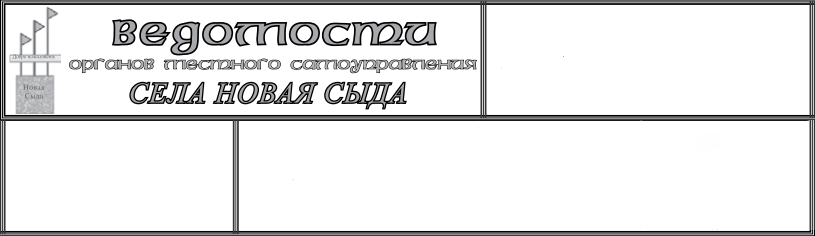 Администрация:                                   Получатель:Профинансировано за счет средств бюджета________________(руб.)Произведено расходов (руб.)Остаток неиспользованных средств (руб.)